НОУ дополнительного профессионального образования«Экспертно-методический центр»Научно-издательский центр «Articulus-инфо»Положение о Международной научно-практическая конференции «СОВРЕМЕННАЯ НАУЧНАЯ МЫСЛЬ» по проблеме  «Личность, образование, общество: вопросы педагогики и психологии»Общие положенияНастоящее Положение регламентирует порядок и условия проведения и участия в Международной научно-практической конференции «Современная научная мысль» по проблеме «Личность, образование, общество: вопросы педагогики и психологии» (далее – Конференция).Конференция проводится с 17.11.2015 г. по 24.12.2015 г. Место проведения конференции (и издания сборника) - г. Москва.1.3.Организаторы Конференции – Негосударственное образовательное учреждение дополнительного профессионального образования «Экспертно-методический центр», официально зарегистрированное в Министерстве Юстиции России некоммерческое образовательное учреждение повышения  квалификации (Свидетельство о государственной регистрации некоммерческой организации № 1122100000582 выдано Министерством Юстиции Российской Федерации; Лицензия на образовательную деятельность серии 21Л01 №0000094 и 21Л01 №000286) и научно - методический е-журнал «Наука и образование: новое время» (Свидетельство о регистрации средства массовой информации Эл №ФС77-56964 Роскомнадзора; ISSN 2312-4431, выданный Международным центром ISSN – г. Париж).1.4. Международная научно-практическая конференции «Современная научная мысль» по проблеме «Личность, образование, общество: вопросы педагогики и психологии» – официальное мероприятие: организаторы данного мероприятия – официальное учреждение, имеющее лицензию;материалы конференции проходят редакционно-издательскую обработку;по материалам конференции издаётся электронный сборник материалов международной научно-практическая конференции с указанием выходных данных; присваиваются индексы ББК, УДК, авторский знак и ISBN – Международный стандартный номер сборника (International Standard Book Number); осуществляется государственная регистрация и библиографический учет обязательных экземпляров электронных изданий в Федеральном государственном унитарном предприятии НТЦ «Информрегистр» (требования ВАК);материалы конференции размещаются в системе Российского индекса научного цитирования (РИНЦ) Научной электронной библиотеки (г. Москва), с которой наш Центр заключил договор (договор 815-08/201 ЗК); Главный редактор электронных сборников – доктор педнаук, профессор, член-корреспондент МАНПО.2. Организационная структура Конференции2.1. Для организации и проведения Конференции создается Оргкомитет, в состав которого входят сотрудники Экспертно-методического центра, представители научно-педагогического сообщества.2.2. С целью проведения экспертизы и оценки поступивших работ создается Экспертный совет, в состав которого входят сотрудники Экспертно-методического центра, сотрудники научно-методического журнала «Наука и образование: новое время», представители научно-педагогического сообщества. 3. Участники Конференции 3.1. К участию в конференции приглашаются аспиранты, соискатели, докторанты, научные сотрудники, студенты (только в соавторстве с научным руководителем), педагоги и руководители организаций среднего профессионального образования, высшего образования и практикующие специалисты. 3.2. Участники Конференции могут представлять как индивидуально выполненные работы, так и работы, выполненные авторскими коллективами с количеством участников не более пяти человек (см. п. 6.1. данного Положения).4. Порядок проведения Конференции 4.1.Формат проведения Конференции – заочный, т.е. автор не выступает с докладом, но присылает материалы с учетом их последующей публикации в официальном электронном сборнике материалов Конференции (см.п.1.4.). 4.2.Сроки проведения: с 17.11.2015 г. по 24.12.2015 г. Последний день приема заявок – 25.12.2015 г.4.3. Секции Конференции:4.3.1. Педагогика:Секция 1- Воспитание как приоритетная задача современного образованияСекция 2-Дополнительное (внешкольное) образование детейСекция 3- Дошкольная педагогикаСекция 4- Здоровьесберегающая деятельность в системе образования: теория и практикаСекция 5- Инклюзивное образование: актуальные вопросы отечественной теории и практикиСекция 6- Инновационные процессы в образованииСекция 7- Информационные технологии в образованииСекция 8- Компетентностный подход в образовании всех уровнейСекция 9- Коррекционная педагогика, дефектологияСекция 10-Народное образование и педагогика за рубежомСекция 11- Образование взрослых, самообразованиеСекция 12- Общая педагогика, история педагогики и образованияСекция 13- Педагогика высшей профессиональной школыСекция 14-Педагогика общеобразовательной школыСекция 15- Педагогическая психологияСекция 16- Педагогическое мастерство и профессиональное саморазвитие педагога:Секция проблемы и перспективы развитияСекция 17- Проблемы повышения качества образования в современных условияхСекция 18- Профессиональная компетентность: проблемы, поиски, решенияСекция 19- Психологические аспекты педагогической деятельностиСекция 20- Семейная педагогика и домашнее воспитаниеСекция 21-Современные подходы в образовании и подготовка кадровСекция 22- Современные технологии в педагогической наукеСекция 23- Система образованияСекция 24- Теория и методика дополнительного образованияСекция 25-Теория, методика и организация социально-культурной деятельностиСекция 26-Технические средства обученияСекция 27- Технологии социально-культурной деятельностиСекция 28- Толерантность: история и современностьСекция 29-Физическое воспитание и здоровьесберегающая деятельностьСекция 30-Экономические аспекты образовательной деятельности4.3.2. ПсихологияСекция 31- Гендерная психологияСекция 32- История психологииСекция 33- Клиническая психологияСекция 34- Общая психология и психология личностиСекция 35- Педагогическая и коррекционная психологияСекция 36- Перинатальная психологияСекция 37- Подготовка и переподготовка специалистов в области психологииСекция 38- Политическая психологияСекция 39-Психологическое консультированиеСекция 40- Психология развития и акмеологияСекция 41- Психология семьиСекция 42- Психология телесностиСекция 43- Психология труда, инженерная психология и эргономикаСекция 44- Психология управления и организационная психологияСекция 45- Социальная психологияСекция 46- Юридическая психологияВНИМАНИЕ! Возможные направления работы конференции не ограничиваются предложенным перечнем и могут быть дополнены (с учётом предложений авторов статей).4.4. Для участия в Конференции необходимо прислать в Оргкомитет в электронном виде по электронной почте с пометкой «Личность, образование, общество: вопросы педагогики и психологии» заявку (см. Приложение 1) и материалы, соответствующие секциям, объемом не менее 3 страниц. Заявку и работу следует оформить в отдельных файлах.4.5. Принцип проведения Конференции:1 – Авторы в течение 10 рабочих дней после одобрения статьи / работы для её публикации, отправки квитанции об оплате и подтверждения факта оплаты бесплатно получат электронный Сертификат участия в Международной научно-практической конференции «Современная научная мысль» по проблеме «Личность, образование, общество: вопросы педагогики и психологии2 – По итогам работы Конференции будет выпущен в электронном виде и опубликован на сайте emc21.ru сборник с указанием всех выходных данных (сборник официальный - см.п.1.4.).3 – По материалам мероприятия издаётся электронный сборник (диск) материалов Международной научно-практической конференции с указанием выходных данных, официально выпущенный и оформленный (см.п.1.4.). Диск издаётся только для рассылки обязательных экземпляров в соответствии с законом РФ "Об обязательном экземпляре документов" в ведущие библиотеки страны и государственной регистрации и библиографического учета обязательных экземпляров электронных изданий в Федеральном государственном унитарном предприятии НТЦ "Информрегистр"(требования ВАК).4 – После официального издания электронного сборника имеется возможность заказать:- Свидетельство о размещении статьи / работы в официальном сборнике материалов Международной научно-практической конференции «Современная научная мысль» по проблеме «Личность, образование, общество: вопросы педагогики и психологии» с указанием информации о всех выходных данных сборника материалов;- Официальную справку "Об участии в создании электронного издания", выданную Федеральным государственным унитарным предприятием Научно-технический центр «Информрегистр» (пример справки см. в приложении 2). - Диск - электронный сборник материалов Международной научно-практической конференции «Современная научная мысль» по проблеме «Личность, образование, общество: вопросы педагогики и психологии». Диск с материалами конференции изготавливается дополнительно (см.п 4.5. (3) для участников конференции только по заявке (см.заявку-п.16).5. Требования к оформлению представляемой работыК публикации в электронном сборнике принимаются статьи объемом не менее 3 страниц.Работы должны быть выполнены в редакторе Microsoft Word: ориентация листа – книжная, формат А4, поля по  по периметру страницы, шрифт Times New Roman, размер шрифта для всей статьи, кроме таблиц – 14 пт, размер шрифта для таблиц – 12 пт, междустрочный интервал – одинарный, выравнивание по ширине страницы, абзацный отступ –  (без использования клавиш «Tab» или «Пробел»). Страницы НЕ нумеруются. Использование в тексте разрывов страниц НЕ допускается.ЭТИ ПАРАМЕТРЫ НАСТРАИВАЮТСЯ ТАК: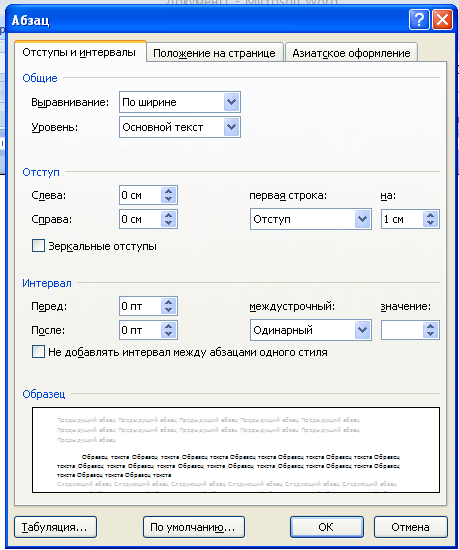 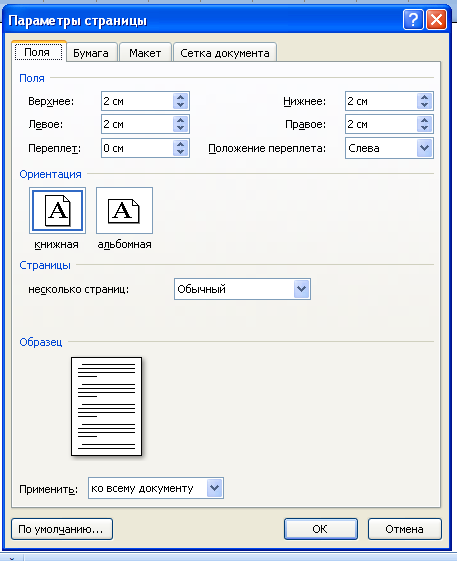 Таблицы и схемы должны представлять собой обобщенные материалы исследований. Рисунки должны быть четкими и легко воспроизводимыми. Названия и номера рисунков должны быть указаны под рисунками, названия и номера таблиц – над таблицами. Таблицы, схемы, рисунки и формулы не должны выходить за пределы указанных полей.Список литературы оформляется в соответствии с ГОСТ Р 7.0.5-2008 в алфавитном порядке. Оформлять ссылки на соответствующий источник списка литературы следует в тексте в квадратных скобках (например: [1, с. 233]). Использование автоматических постраничных ссылок НЕ допускается. Рекомендации для Компоновки текста: в первой строке: фамилия, имя и отчество автора (полностью); во второй строке: ученая степень, должность, организация, город. Если авторов несколько – вся информация о втором авторе приводится ниже информации о первом и т. д.;  далее: название статьи; далее: аннотация; далее: ключевые слова (4–8 слов или словосочетаний, разделенных запятыми).Оргкомитет оставляет за собой право не опубликовывать работы,не соответствующие требованиям п.5. настоящего положенияОбразец оформленияСтепанова Мария Павловна, учитель информатики,МОУ «СОШ № 12», г. Чебоксары, Чувашская РеспубликаРАЗРАБОТКА ИНСТРУМЕНТАРИЯ ОЦЕНКИУРОВНЯ СФОРМИРОВАННОСТИ ОБЩИХ КОМПЕТЕНЦИЙАннотация.Ключевые слова: Текст, Текст, Текст, Текст, Текст, Текст, Текст, Текст, Текст, Текст, Текст, Текст, Текст, Текст, Текст, Текст, Текст, Текст, Текст, Текст, Текст, Текст, Текст, Текст, Текст, Текст.Мы будем Вам признательны, если в тексте будут отсутствовать двойные пробелы, знаки разрыва строки, автоматические переносы, разреженный или уплотненный межбуквенный интервал!!!6. Стоимость участия в Международной научно-практической конференции 6.1.6.2. Реквизиты для оплаты предоставляются авторам после одобрения и принятия статьи.Скидка 5 % - за размещение ссылки на Положение данного мероприятия или размещение Положения на сайте образовательного учрежденияСкидка 5% на публикацию статьи объемом от 10 страниц.Скидки суммрируются.6.3.После оплаты организационного взноса необходимо уведомить Оргкомитет об оплате, выслав отсканированную квитанцию об оплате по факсу или на e-mail.ВНИМАНИЕ! Перед отправкой материалов в Оргкомитет ещё раз проверьте, пожалуйста, правильность заполнения заявки:1) Ф.И.О. автора (ов) должны быть прописаны без ошибок;2) Адрес, индекс, Ф.И.О. должны быть указаны в обязательном порядке. Если в качестве получателя наградных бланков выступает образовательное учреждение, то необходимо указать его полное официальное наименование;3) Если в мероприятии принимает участие не один автор, а несколько, то убедительно просим указать в качестве получателя одного человека;4) В случае возврата Ваших наградных бланков дополнительная отправка и выкуп возвращаемой бандероли из почтового отделения ОСУЩЕСТВЛЯЕТСЯ ЗА СЧЁТ ПОЛУЧАТЕЛЯ (АВТОРА)!Наша организация заблаговременно сообщит Вам о начале рассылки заказных писем, поэтому в случае Вашего отсутствия по месту получения, смены адреса или электронной почты просим Вас сообщить об этом по E-mail: articulus-info@mail.ru или по телефону 8(8352) 50-95-43. Убедитесь, что Ваше письмо получено! Подтверждение придет Вам по e-mail, с которого осуществлялась отсылка материалов. Если Вы не получили подтверждение о получении письма в течение трех рабочих дней, повторите отправку.Письмо с одобрением публикации статьи и реквизитами для оплаты придет Вам на электронный адрес, указанный в заявке7. Контактные данные ОргкомитетаАдрес: 428013, г. Чебоксары, ул. Калинина, д. 66, офис 431, Экспертно-методический центрТел./факс: 8(8352)- 50-95-43.E-mail: articulus-info@mail.ru Skype: articulus-info.ru Контактные лица – Светлана Романовна, Татьяна Геннадьевна.Приложение 1Заявка на участие в Международной научно-практической конференции«Современная научная мысль»по проблеме «Личность, образование, общество: вопросы педагогики и психологии» ВНИМАНИЕ! ПРИЛОЖЕНИЕ 2 – см.далееПриложение 2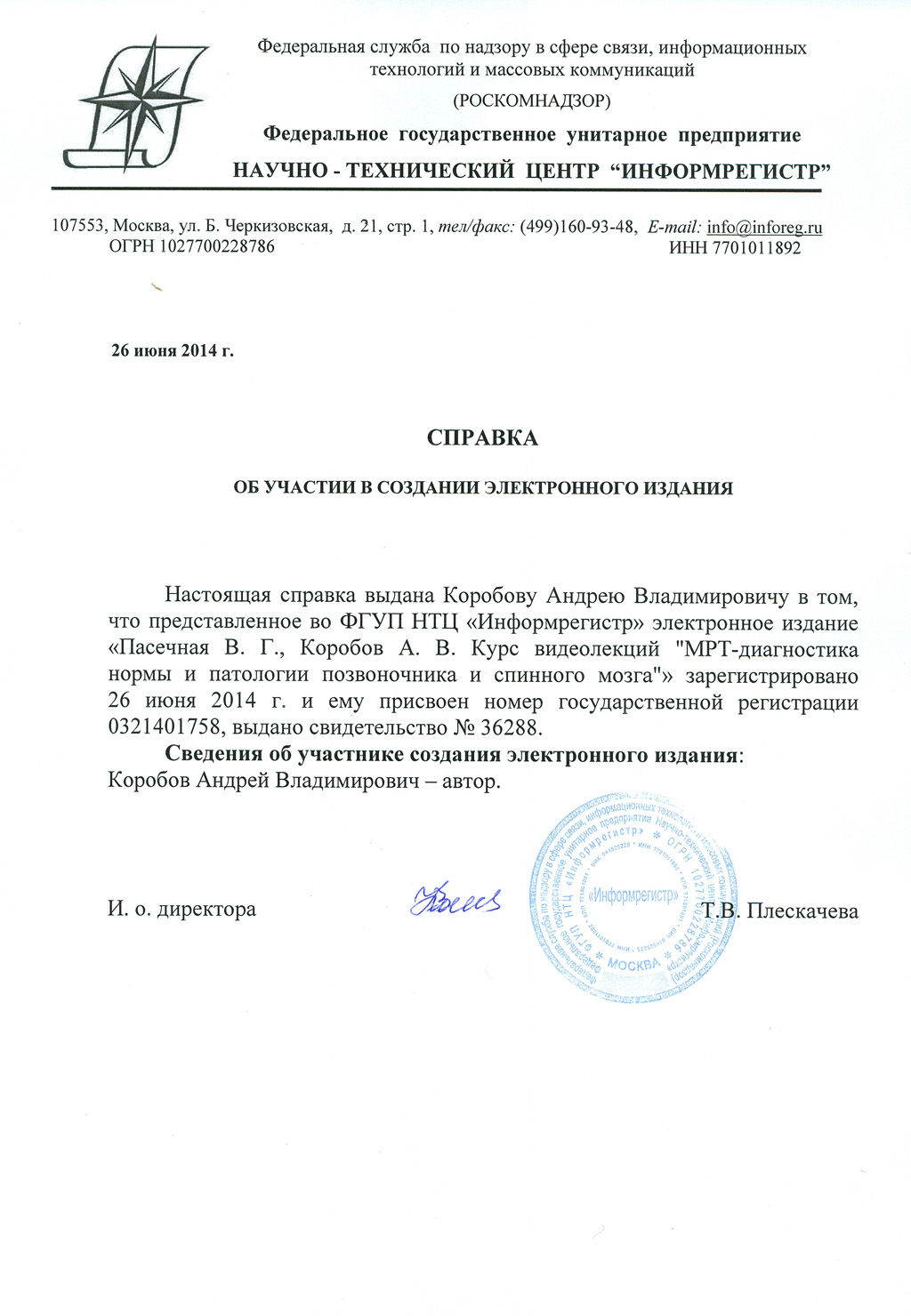 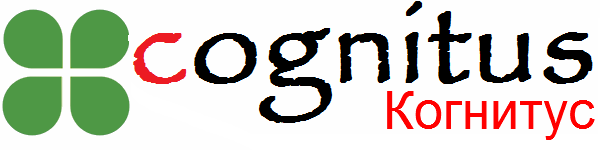 Международные и Всероссийские научно-практические конференцииРИНЦwww.emc21.ruE-mail: articulus-info@mail.ruУслугаСтоимость1. Стоимость 1 страницы статьи140 руб.2. Электронный вариант сборника (см.п.4.5. (2); архив)бесплатно3. Электронный Сертификат; А-5 (в течение 7 дней после подтверждения факта оплаты) бесплатно – 1 экз. (для автора); 50 руб. – для соавтора4. Оригинал Сертификата на бумажном носителе; А-5 (сразу после оплаты организационного взноса)- Для авторов - бесплатно –Почтовые расходы: 50 рублей на одного участника; для соавтора 100 рублей по России; 150 руб. в страны Зарубежья (за пересылку Почтой России на один почтовый адрес)5. Рисунки (фото, диаграммы), формулы или таблицы в тексте статьибесплатно6. Свидетельство о размещении статьи / работы в официальном электронном сборнике материалов Международной научно-практической конференции с указанием информации о всех выходных данных сборника материалов (А-4)Электронное Свидетельство – 130 руб.Оригинал Свидетельства – 200 руб. (с пересылкой Почтой России)7. Диплом «За активное участие в Международной научно-практической конференции» с указанием информации о всех выходных данных сборника материалов учебно-методической конференции.Электронное Свидетельство – 130 руб.Оригинал Свидетельства – 200 руб. (с пересылкой Почтой России)8. Официальная справка "Об участии в создании электронного издания", выданная Федеральным государственным унитарным предприятием Научно-технический центр «Информрегистр» (пример справки см. в приложении 2).980 руб. (с пересылкой Почтой России)9.Электронный диск «Материалы международной научно-практической конференции «Современная научная мысль. «Личность, образование, общество: вопросы педагогики и психологии»350 руб. (с пересылкой Почтой России)10.Рецензия на Вашу работу (пишите письмо экспертам на e-mail: ekspert-centr@inbox.ru о намерении получить рецензию на статью / работу) Сумма оплаты зависит от количества страниц Ф.И.О. автора/соавторов (полностью)Место работы (название учреждения полностью, например, ФГБОУ ВПО «Чувашский государственный педагогический университет им. И.Я. Яковлева»)ДолжностьУченая степень, звание (если есть)Почтовый адрес, на который следует выслать Сертификат или/и Диплом (с указанием индекса), ФИО получателя*Если Вы указываете адрес учреждения, необходимо указать НАЗВАНИЕ УЧРЕЖДЕНИЯКонтактный телефон (по которому можно дозвониться)E-mail (действующий)8.Название статьиСекция конференции9. Скидка 5% на публикацию статьи объемом от 10 страниц.Укажите количество страниц10.Скидка 5 % - за размещение ссылки на Положение данного мероприятия или размещение Положения на сайте образовательного учрежденияГиперссылка на страницу, на которой размещена информация11. Для авторов. Сертификат (электронный) участия в Международной научно-практической конференции для одного автораА-5 - БЕСПЛАТНО-ДА / НЕТ (Нужное оставить; указать для кого-Ф.И.О.)12.Для авторов. Сертификат (печатный) участия в Международной научно-практической конференции для одного автора А-5.Сертификат – БЕСПЛАТНОПочтовые расходы - 50 рублей на одного участникаДА / НЕТ (Нужное оставить; указать для кого-Ф.И.О.)13. Для соавторов. Количество дополнительных экземпляров сертификатов участия в Международной научно-практической конференции А-5; 100 руб. (с пересылкой Почтой России)ДА / НЕТ (Нужное оставить; указать для кого-Ф.И.О.)14.Свидетельство о размещении статьи / работы в официальном сборнике материалов Международной научно-практической конференции с указанием информации о всех выходных данных сборника материалов (А-4)Электронное Свидетельство – 130 руб.Оригинал Свидетельства – 200 руб. (пересылка Почтой России)(Нужное оставить; указать для кого-Ф.И.О.)-ДА / НЕТ15. Официальная справка "Об участии в создании электронного издания", выданная Федеральным государственным унитарным предприятием Научно-технический центр «Информрегистр» (пример справки см. в приложении 2). 980 руб. (с пересылкой Почтой России)ДА / НЕТ (Нужное оставить; указать для кого-Ф.И.О.)16. Электронный диск «Материалы международной научно-практической конференции «Современная научная мысль. «Личность, образование, общество: вопросы педагогики и психологии».350 руб. (с пересылкой Почтой России)ДА / НЕТ (Нужное оставить; указать для кого-Ф.И.О.)17. Имеется ли необходимость в Дипломе «За активное участие в Международной научно-практической конференции» с указанием информации о всех выходных данных сборника материалов учебно-методической конференции (А-4) – 200 руб. (включая почтовые расходы за пересылку), электронный диплом – 130 руб. НЕ ОБЯЗАТЕЛЬНО!ДА / НЕТ(нужное оставить),указать вид - электронный или бумажный)